Муниципальное автономное общеобразовательное учреждение Исетская средняя общеобразовательная школа №1Исетского района Тюменской области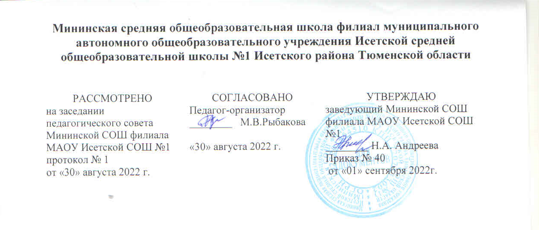 РАБОЧАЯ ПРОГРАММА по внеурочной деятельностиЗанимательная математика(наименование)1 класс(класс)2022-2023 учебный год(сроки реализации)Учитель :Иргалинова Баян КазбековнаI Квалификационная  категорияс. Минино,2022 г.Рабочая программа по внеурочной деятельности«Занимательная математика»1 классРабочая программа «Занимательная математика» разработана для учащихся 1 классов в соответствии с требованиями ФГОС НОО на основе авторской программы внеурочной деятельности по общеинтеллектуальному направлению «Занимательная математика» Е.Э.Кочуровой (Сборник программ внеурочной деятельности: 1 – 4 классы / под ред. Н.Ф. Виноградовой. — М. : Вентана-Граф, 2012.). Разработана на основе документов:Положения о внеурочной деятельности Мининской СОШ филиала МАОУ Исетской СОШ №1, с учетом реализации Программы воспитания, учебного плана МАОУ Исетской СОШ №1.Содержание учебного курса внеурочной деятельностиЧисла. Арифметические действия. ВеличиныНазвания и последовательность чисел от 1 до 20. Подсчёт числа точек на верхних гранях выпавших кубиков.Числа от 1 до 100. Решение и составление ребусов, содержащих числа. Сложение и вычитание чисел в пределах 100. Таблица умножения однозначных чисел и соответствующие случаи деления.Числовые головоломки: соединение чисел знаками действия так, чтобы в ответе получилось заданное число и др. Поиск нескольких решений. Восстановление примеров: поиск цифры, которая скрыта. Последовательность выполнения арифметических действий: отгадывание задуманных чисел.Заполнение числовых кроссвордов Числа от 1 до 1000. Сложение и вычитание чисел в пределах 1000.Числа-великаны (миллион и др.) Числовой палиндром: число, которое читается одинаково слева направо и справа налево.Поиск и чтение слов, связанных с математикой (в таблице, ходом шахматного коня и др.).Время. Единицы времени. Масса. Единицы массы. Литр.Форма организации обучения - математические игры:«Веселый счёт» – игра-соревнование; игры с игральными кубиками. Игры «Чья сумма больше?», «Лучший лодочник», «Математическое домино», «Не собьюсь!», «Задумай число», «Отгадай задуманное число», «Отгадай число и месяц рождения».Игры «Волшебная палочка», «Лучший счётчик», «Не подведи друга», «День и ночь», «Счастливый случай», «Какой ряд дружнее?»Игры с мячом: «Наоборот», «Не урони мяч».Математические пирамиды: «Сложение в пределах 10; 20; 100», «Вычитание в пределах 10; 20; 100», «Умножение», «Деление».Игры «Крестики-нолики», «Крестики-нолики на бесконечной доске, «Морской бой» и др.Геометрическая мозаикаПространственные представления. Понятия «влево», «вправо», «вверх», «вниз». Маршрут передвижения. Точка начала движения; число, стрелка 1→ 1↓, указывающие направление движения. Проведение линии по заданному маршруту (алгоритму): путешествие точки (на листе в клетку). Построение собственного маршрута (рисунка) и его описание.Геометрические узоры. Закономерности в узорах. Симметрия. Фигуры, имеющие одну и несколько осей симметрии.Расположение деталей фигуры в исходной конструкции (треугольники, таны, уголки, спички). Части фигуры. Место заданной фигуры в конструкции. Расположение деталей. Выбор деталей в соответствии с заданным контуром конструкции. Поиск нескольких возможных вариантов решения. Составление и зарисовка фигур по собственному замыслу.Разрезание и составление фигур. Деление заданной фигуры на равные по площади части.Поиск заданных фигур в фигурах сложной конфигурации.Решение задач, формирующих геометрическую наблюдательность.Распознавание (нахождение) окружности на орнаменте. Составление (вычерчивание) орнамента с использованием циркуля (по образцу, по собственному замыслу).Объёмные фигуры: цилиндр, конус, пирамида, шар, куб. Моделирование из проволоки. Создание объёмных фигур из разверток: цилиндр, призма шестиугольная, призма треугольная, куб, конус, четырёхугольная пирамида, октаэдр, параллелепипед, усеченный конус, усеченная пирамида, пятиугольная пирамида, икосаэдр. Форма организации обучения – работа с конструкторамиМоделирование фигур из одинаковых треугольников, уголков. Танграм: древняя китайская головоломка. «Сложи квадрат» (из счётных палочек). ЛЕГО-конструкторы. Набор «Геометрические тела». Конструкторы «Танграм», «Спички», «Полимино», «Кубики», «Паркеты и мозаики», «Монтажник», «Строитель» и др. из электронного учебного пособия «Математика и конструирование».Мир занимательных задачЗадачи, допускающие несколько способов решения. Задачи с недостаточными, некорректными данными, с избыточным составом условия. Последовательность «шагов» (алгоритм) решения задачи.Задачи, имеющие несколько решений. Обратные задачи и задания. Ориентировка в тексте задачи, выделение условия и вопроса, данных и искомых чисел. Выбор необходимой информации, содержащейся в тексте задачи, на рисунке или в таблице, для ответа на заданные вопросы.Старинные задачи. Логические задачи. Задачи на переливание. Составление аналогичных задач и заданий.Нестандартные задачи. Использование знаково-символических средств для моделирования ситуаций, описанных в задачах.Задачи, решаемые способом перебора.  «Открытые» задачи и задания.Задачи и задания по проверке готовых решений, в том числе и неверных. Анализ и оценка готовых решений задачи, выбор верных решений.Задачи на доказательство, например, найти цифровое значение букв в условной записи: СМЕХ + ГРОМ = ГРЕМИ и др. Обоснование выполняемых и выполненных действий.Решение олимпиадных задач международного конкурса «Кенгуру». Воспроизведение способа решения задачи. Выбор наиболее эффективных способов решения.Формы занятий: программа внеурочной деятельности предусматривает использование следующих форм проведения занятий:беседы;ролевые игры;выставки;конкурсы;инсценировка сказок;проектная деятельность;математические игры.Планируемые результаты освоения учебного курса внеурочной деятельностиЛичностными результатами изучения данного курса являются:- развитие любознательности, сообразительности при выполнении разнообразных заданий проблемного и эвристического характера;- развитие внимательности, настойчивости, целеустремлённости, умения преодолевать трудности - качеств весьма важных в практической деятельности любого человека;- воспитание чувства справедливости, ответственности;- развитие самостоятельности суждений, независимости и нестандартности мышления.Метапредметными результатами изучения данного курса являются:- сравнивать разные приемы действий, выбирать удобные способы для выполнения конкретного задания,- моделировать в процессе совместного обсуждения алгоритм решения задания; использовать его в ходе самостоятельной работы. - анализировать текст задачи: ориентироваться в тексте, выделять условие и вопрос, данные и искомые числа (величины).- искать и выбирать необходимую информацию, содержащуюся в тексте задачи, на рисунке или в таблице, для ответа на заданные вопросы. - аргументировать свою позицию в коммуникации, учитывать разные мнения, использовать критерии для обоснования своего суждения.- сопоставлять полученный (промежуточный, итоговый) результат с заданным условием.- контролировать свою деятельность: обнаруживать и исправлять ошибки.- осуществлять развернутые действия контроля и самоконтроля: сравнивать построенную конструкцию с образцом. Предметными результатами изучения данного курса являются:- старинные системы записи чисел, записи цифр и чисел у других народов;
- названия больших чисел;
- свойства чисел натурального ряда, арифметические действия над натуральными числами и нулём и их свойства
- приёмы быстрого счёта;
- методы решения логических задач;
- свойства простейших геометрических фигур на плоскости;- решение текстовых задач на движение, на взвешивание, на переливание;- решение геометрических задач на разрезание, задач со спичками, геометрических головоломок, 
- решение математических ребусов.Тематическое планированиеПриложениеКалендарно-тематическое планирование№ п/пНаименование разделов и тем программыКоличество часовЭлектронные (цифровые) образовательные ресурсы1Числа. Арифметические действия. Величины.Математика — это интересно1http://www.vneuroka.ru/mathematics.php  – образовательные проекты портала “Вне урока”:2Танграм: древняя китайская головоломка1http://puzzle-ru.blogspot.com 3Танграм: древняя китайская головоломка1http://puzzle-ru.blogspot.com 4Путешествие точки1http://www.vneuroka.ru/mathematics.php  – образовательные проекты портала “Вне урока”:5Игры с кубиками1http://4stupeni.ru/stady  – клуб учителей начальной школы. 4 ступени.6Волшебная линейка1http://konkurs-kenguru.ru  – российская страница международного математического конкурса “Кенгуру”7Праздник числа 101http://www.vneuroka.ru/mathematics.php  – образовательные проекты портала “Вне урока”:8Конструирование многоугольников из деталей танграма1http://4stupeni.ru/stady  – клуб учителей начальной школы. 4 ступени.9Игра-соревнование «Весёлый счёт»1http://www.develop-kinder.com – “Сократ” – развивающие игры и конкурсы.10Игры с кубиками1http://4stupeni.ru/stady  – клуб учителей начальной школы. 4 ступени.11Геометрическая мозаика.Конструкторы лего1http://www.develop-kinder.com – “Сократ” – развивающие игры и конкурсы.12Весёлая  геометрия1http://www.develop-kinder.com – “Сократ” – развивающие игры и конкурсы.13Математические игры1http://konkurs-kenguru.ru  – российская страница международного математического конкурса “Кенгуру”14Геометрические узоры1http://www.vneuroka.ru/mathematics.php  – образовательные проекты портала “Вне урока”:15«Спичечный» конструктор1http://www.develop-kinder.com – “Сократ” – развивающие игры и конкурсы.16Задачи-смекалки1http://puzzle-ru.blogspot.com 17Прятки с фигурами1http://4stupeni.ru/stady  – клуб учителей начальной школы. 4 ступени.18Симметрия1http://www.develop-kinder.com – “Сократ” – развивающие игры и конкурсы.19Числовые головоломки1http://puzzle-ru.blogspot.com 20Математическая карусель1http://konkurs-kenguru.ru  – российская страница международного математического конкурса “Кенгуру”.21Математическая карусель1http://www.vneuroka.ru/mathematics.php  – образовательные проекты портала “Вне урока”:22Игра в магазин. Монеты1http://4stupeni.ru/stady  – клуб учителей начальной школы. 4 ступени.23Конструирование фигур из деталей танграма1http://www.vneuroka.ru/mathematics.php  – образовательные проекты портала “Вне урока”:24Мир занимательных задачСтаринные задачи1http://www.develop-kinder.com – “Сократ” – развивающие игры и конкурсы.25Математическое путешествие1http://konkurs-kenguru.ru  – российская страница международного математического конкурса “Кенгуру”.26Логические задачи1http://4stupeni.ru/stady  – клуб учителей начальной школы. 4 ступени.27Обратные задачи1http://www.develop-kinder.com – “Сократ” – развивающие игры и конкурсы.28Секреты задач1http://www.vneuroka.ru/mathematics.php  – образовательные проекты портала “Вне урока”:29Математическая карусель1http://4stupeni.ru/stady  – клуб учителей начальной школы. 4 ступени.30Задачи на переливание1http://4stupeni.ru/stady  – клуб учителей начальной школы. 4 ступени.31Числовые головоломки1http://puzzle-ru.blogspot.com 32Математические игры1http://puzzle-ru.blogspot.com 33Игры с кубиками1http://www.vneuroka.ru/mathematics.php  – образовательные проекты портала “Вне урока”:34Математическое путешествие1http://4stupeni.ru/stady  – клуб учителей начальной школы. 4 ступени.№ п/пТема занятияКоличество часовДатаДата№ п/пТема занятияКоличество часовпланфакт1. Математика — это интересно12.Танграм: древняя китайская головоломка13.Путешествие точки14.Игры с кубиками15.Танграм: древняя китайская головоломка16.Волшебная линейка17.Праздник числа 1018.Конструирование многоугольников из деталей танграма19.Игра-соревнование «Весёлый счёт»110.Игры с кубиками111.Конструкторы лего112.Весёлая  геометрия113.Математические игры114.«Спичечный» конструктор115.«Спичечный» конструктор116.Задачи-смекалки117.Прятки с фигурами118.Математические игры119.Числовые головоломки120.Математическая карусель121.Математическая карусель122.Игра в магазин. Монеты123.Конструирование фигур из деталей танграма124.Игры с кубиками125.Математическое путешествие126.Математические игры127.Математические игры128.Секреты задач129.Математическая карусель130.Числовые головоломки131.Числовые головоломки132.34.Математические игры3